Chapter 19Performance Measurement,Balanced Scorecards, and Performance RewardsTRUE/FALSE	1.	An organization’s values statement identifies fundamental beliefs about what is important to the organization.ANS:	T			2.	An organization typically develops a values statement before developing a mission statement.ANS:	F			3.	The objectives identified in an organization’s values statement must be objective in nature.ANS:	F			4.	In order to assure achievement of an organizational goal, performance measures must be established for that goal.ANS:	T			5.	Internal performance measures focus on the efficiency and effectiveness of an organization’s production process.ANS:	T			6.	External performance measures focus on the efficiency and effectiveness of an organization’s production process.ANS:	F			7.	The most common external performance measure used for all organizations is financial in nature.ANS:	T			8.	Performance measures need not be correlated with the mission of a subunit.ANS:	F			9.	Benchmarks for performance measures may be monetary or non-monetary.ANS:	T			10.	The segment margin of a profit or investment center includes allocated common costs.ANS:	F			11.	The segment margin of a profit or investment center does not include allocated common costs.ANS:	T			12.	Manipulation of segment expenses may result in the segment margin not being an accurate performance measure.ANS:	T			13.	Profit margin indicates management’s efficiency with regard to sales and expenses.ANS:	T			14.	Asset turnover measures the effective use of assets relative to revenue production.ANS:	T			15.	Economic value added (EVA) applies the target rate of return to the market value of the capital invested in a division.ANS:	T			16.	Economic value added (EVA) applies the target rate of return to the book value of the assets invested in a division.ANS:	F			17.	Economic value added (EVA) is a more appropriate performance measure when there is a large difference between the market value of invested capital and the book value of assets.ANS:	T			18.	Economic value added (EVA) is focused on short-term performance measurement.ANS:	T			19.	Financial measures are lagging indicators.ANS:	T			20.	Speed of delivery is an example of a leading indicator.ANS:	T			21.	Non-financial measures are generally more indicative of productive activity than are financial performance measures.ANS:	T			22.	Non-financial measures are generally less timely than are financial performance measures.ANS:	F			23.	Non-financial measures are generally more appropriate for gauging teamwork than are financial performance measures.ANS:	T			24.	The number of good units or quantity of services that are produced and sold by an organization within a specified time is referred to as process quality yield.ANS:	F			25.	Total units produced during the period divided by the value-added processing time is referred to as process productivity.ANS:	T			26.	The balanced scorecard approach complements measures of past performance with measures of the drivers of future performance.ANS:	T			27.	Cultural differences between countries may make performance evaluation in multinational settings more difficult.ANS:	T			28.	Hourly compensation provides a definite link between performance and reward.ANS:	F		0	29.	In a pay-for-performance plan, defined performance measures must be highly correlated with an organization’s operational targets.ANS:	T		0	30.	Tax deferral is the most desirable form of tax treatment for employee compensation elements.ANS:	F		0	31.	Expatriate workers should receive a compensation package that reflects cost of living factors and currency fluctuations.ANS:	T		0COMPLETION	1.	A statement that identifies fundamental beliefs about what is important to an organization is referred to as a ________________________________.ANS:	values statement	2.	Performance measures that provide a focus on the efficiency and effectiveness of production processes are referred to as ________________ measures.ANS:	internal	3.	Performance measures that reflect an organization’s ability to satisfy customers better than rival firms do are referred to as ________________ measures.ANS:	external	4.	The ratio of income to assets invested is referred to as ______________________________.ANS:	return on investment (ROI)	5.	The ratio of income to sales is referred to as ______________________________.ANS:	profit margin	6.	The ratio of sales to assets  is referred to as ______________________________.ANS:	asset turnover	7.	Profit margin x Asset Turnover is often referred to as the _____________________ANS:	DuPont Model	8.	Profit earned in excess of an amount charged for funds committed to a profit center is referred to as ______________________________________.ANS:	residual income	9.	A measure of profit produced above the cost of capital is referred to as _____________________________________.ANS:	economic value added (EVA)	10.	An indicator that reflects the results of past decisions is referred to as a(n) ________________________________.ANS:	lagging indicator	11.	Statistical data about the steps that will create the results desired as referred to as __________________________________________.ANS:	leading indicators	12.	The number of good units or quantity of services that are produced and sold by an organization within a specified time is referred to as _________________________.ANS:	throughput	13.	Total units produced during the period divided by the value-added processing time is referred to as _________________________________________.ANS:	process productivityDIF:	Medium		14.	The proportion of good units resulting from activities is referred to as ____________________________________.ANS:	process quality yield	15.	The three components of throughput are _____________________________________,_______________________________, and ________________________________.ANS:	manufacturing cycle efficiency, process productivity, process quality yieldMULTIPLE CHOICE	1.	Variance analysis would be appropriate to measure performance inANS:	D			2.	Which of the following responsibility centers may be evaluated on the basis of residual income?ANS:	A			3.	Net cash flow could be used to measure performance inANS:	D			4.	Using a single performance evaluation criterion for an investment centerANS:	B		,19-7	5.	A company has set a target rate of return of 16% for its investment center. An investment center manager in this company wouldANS:	A			6.	In evaluating the performance of a profit center manager, the managerANS:	C			7.	The Statement of Cash Flows may be superior to the cash budget as a performance evaluation measure becauseANS:	C			8.	The Statement of Cash Flows indicates the cash inflows and outflows fromANS:	D			9.	Division A's investment in a new project will raise the overall organization's return on investment ifANS:	C			10.	If sales and expenses both rise by $100,000ANS:	C			11.	ABC Corp. is composed of three operating divisions. Overall, the ABC Corp. has a return on investment of 20%. A Division has a return on investment of 25%. If ABC Corp. evaluates its managers on the basis of return on investment, how would the A Division manager and the ABC Corp. president react to a new investment that has an estimated return on investment of 23%?ANS:	C			12.	A company's return on investment is affected by a change inANS:	A			13.	The return on investment (ROI) ratio measuresANS:	C			14.	Return on investment (ROI) is a term most often used to express income earned on assets 	invested in a business unit. A company's return on investment would increase if salesANS:	B			15.	A sub-unit of an organization is evaluated on the basis of its ROI. If this sub-unit's sales 	and expenses both increase by $30,000, how will the following measures be affected?ANS:	C			16.	Which of the following would be an appropriate alternative to the use of ROI in evaluating the performance of an investment center?ANS:	C			17.	Return on investment is computed by dividing income byANS:	C			18.	Presently, the Classic Book Division of Griffin Publishing Corporation has a profit margin of 30%. If total sales rise by $100,000, the net result will beANS:	C			19.	Profit margin indicates the portion of sales thatANS:	B			20.	Profit margin equalsANS:	A			21.	The Du Pont model measuresANS:	B			22.	In the Du Pont model, profit margin is a ratio ofANS:	A			23.	The Du Pont model measures ROI as it is affected byANS:	B			24.	Residual income is used as a performance measure inANS:	C			25.	If a new project generates a positive residual income, theANS:	B			26.	A prospective project under consideration by the Telephone Division of Communications Corporation. has an estimated residual income of $(20,000). If the project requires an investment of $400,000, theANS:	C			27.	Residual income is theANS:	C			28.	Residual income is an example of a ____________ performance measurement.ANS:	B			29.	If a division generates a positive residual income then the division'sANS:	D			30.	Residual income is determined asANS:	C			31.	Residual income is used as a performance measure in which of the following types of centers?ANS:	D			32.	An increase in a corporation's target rate would result in a(n)ANS:	C			33.	All other things being equal, an increase in sales price would increaseANS:	D			34.	If sales and expenses both rise by $100,000, profit margin willANS:	C			35.	Asset turnover equalsANS:	C			36.	The information below relates to costs, revenues, and assets anticipated in the Boot Division of BVD Footwear Corporation:How would each of the following measures be affected if sales rise by $5,000 in the Boot Division?ANS:	C			37.	A division of Lachman Corporation reported a return on investment of 20% for a recent period. If the division's asset turnover was 5, its profit margin must have beenANS:	B	38.	Which measure is limited by the fact that it uses accounting income?ANS:	D			39.	The Cake Division of Bakery Corporation has the following segment information:What was Cake Division's return on investment?ANS:	CUnited Toy CompanyThe Doll Division of United Toy Company had the following financial data for the year:	40.	Refer to United Toy Company. What was the Doll Division’s segment income?ANS:	A	41.	Refer to United Toy Company. What was the target rate of return for  United Toy Company?ANS:	D	42.	Refer to United Toy Company. If the manager of the Doll Division is evaluated based on return on investment, how much would she be willing to pay for an investment that promises to increase net segment income by $50,000?ANS:	B	43.	Refer to United Toy Company. If expenses increased by $20,000 in Apple Division,ANS:	A		Houston CompanyTexas Division of the Houston Company has the following statistics for its most recent operations:	44.	Refer to Houston Company. Compute EVA assuming the cost of capital is 10% and the tax rate is 40%.ANS:	D	45.	Refer to Houston Company. What is the target rate of return in Houston Company?ANS:	C	46.	Refer to Houston Company. If Houston Company evaluates its managers on the basis of return on investment, the manager of Texas Division would invest in a project costing $100,000 only if it increased net segment income by at leastANS:	D	47.	Andersen Corporation has a target return of 15%. If a prospective investment has an estimated return on investment of 20%, and a residual income of $10,000, what is the estimated cost of the investment?ANS:	A	48.	The Steelrod Division of Metal Products Company is considering an investment in a new project. The project has an estimated cost of $1,000,000. If Metal Products Company has a target rate of return of 12%, how large does the return on investment on this project need to be to generate $150,000 of residual income?ANS:	D	49.	In the South Division of Occident Company, segment income for the  most recent year exceeded residual income by $15,000. Also, return on investment exceeded the target rate of return by 10%. What was the level of investment in the X Division for the most recent year?ANS:	CDIF:	Difficult	RAD CompanyRAD Co. has established a target rate of return of 16% for all divisions. For the most recent year, Division D generated sales of $10,000,000 and expenses of $7,500,000. Total assets at the beginning of the year were $5,000,000 and total assets at the end of the year were $7,000,000.	50.	Refer to RAD Company. In the most recent year, what was Division D's residual income?ANS:	C	51.	Refer to RAD Company. For the most recent year, what was Division D's return on investment ?ANS:	C	52.	The Card Division of Party Company reported the following results for a recent yearWhat was the profit margin for the Card Division?ANS:	D	53.	The Card Division of Party Company reported the following results for a recent yearWhat was the asset turnover ratio of the Card Division?ANS:	A	54.	Empire Division of New York Delights, is evaluated based on residual income generated. In the most recent year, the Empire Division generated a residual income of $2,000,000 and net income of $5,000,000. The target rate of return for all divisions of New York Delights is 20%.  What was the return on investment for the Empire Division?ANS:	D	55.	Qualitative non-financial performance measuresANS:	B			56.	Relative to qualitative performance measures, quantitative performance measures are lessANS:	D			57.	Improved effectiveness and efficiency of a product is considered a ______ performance measurement?ANS:	D			58.	Non-financial performance measures (NFPMs) are better than financial measures in that NFPMsANS:	D			59.	In selecting non-financial performance measures managers should choose measures that reflectANS:	B			60.	Which of the following would be considered a non-financial performance measurement?ANS:	C			61.	Which type of financial measure better predicts the direction of future cash flows?ANS:	D			62.	Which of the following would be classified as a non-financial critical success factor?ANS:	C			63.	Which of the following is necessary for any valid performance measurement?ANS:	C			64.	Process quality yield is used in the measurement ofANS:	A			65.	An increase in productive processing time will increaseANS:	A			66.	Which of the following is the throughput measure?ANS:	B			67.	Productive capacity is a measure used in computingANS:	D			68.	Process quality yield reflects the proportion ofANS:	C			69.	When inventory sits idle in a department, this would not affect the department'sANS:	C			70.	Process quality yield reflects the proportion ofANS:	D			71.	Holding total production in units constant, as the proportion of defective units to total units declines, all of the following measures will be affected, exceptANS:	D			72.	Process productivity is calculated asANS:	B			73.	Which of the following would not be an appropriate cost driver to measure internal failure?ANS:	B			74.	When assessing performance, one way to compensate for differences among divisions of a multinational organization would be for the parent company toANS:	A			75.	If performance measures are perfect proxies for organizational goals,ANS:	B		Rio Hondo CompanyRio Hondo Company is a manufacturer of electronic components. The following manufacturing information is available for the month of May:	76.	Refer to Rio Hondo Company.  What is the throughput per hour? ANS:	A	77.	Refer to Rio Hondo Company.  What is the process quality yield?ANS:	CMcAllen CompanyOne of the products manufactured by McAllen Company is a plastic disk. The information below relates to the Disk Production Department:	78.	Refer to McAllen Company.  What is the process quality yield in the Disk Production Department?ANS:	C	79.	Refer to McAllen Company. What is the throughput per hour in the Disk Production Department?ANS:	B	80.	Refer to McAllen Company.  What is the process productivity in the Disk Production Department?ANS:	D	81.	Which of the following is not a balanced scorecard category?ANS:	B			82.	A primary purpose of a balanced scorecard is to giveANS:	C			83.	In a balanced scorecard, measurements should be directly linked toANS:	A			84.	Customer measures on the balanced scorecard should beANS:	D			85.	A balanced scorecardANS:	B			86.	On a balanced scorecard, which of the following would be most appropriate to measure customer service?ANS:	C			87.	On a balanced scorecard, which of the following would be most appropriate to measure production process integrity?ANS:	D			88.	On a balanced scorecard, which of the following would be most appropriate to measure innovation:ANS:	A			89.	On a balanced scorecard, which of the following would be most appropriate to measure financial performance?ANS:	A			90.	A primary characteristic of a performance management system isANS:	B		0	91.	Which of the following would not normally affect the compensation strategy of a firm?ANS:	D		0	92.	Managers should be paidANS:	B		0	93.	Financial incentives areANS:	D		0	94.	Which of the following steps in the performance reward plan model comes before the others listed?ANS:	D		0	95.	Objectives for a pay planANS:	B		0	96.	Merit pay isANS:	D		0	97.	Contingent payANS:	C		0	98.	Piece rate payANS:	D		0	99.	Which of the following pay plans encourages the improvement of the overall company's well-being?ANS:	C		0	100.	Which performance plan is most tied to company objectives?ANS:	A		0	101.	Which performance plan best promotes quality of the product or service?ANS:	D		0	102.	Employee stock ownership in the employees' firmANS:	B		0	103.	A pay plan that gives an employee cash or stock equal to the difference between some specified stock price and the quoted market price at some future time period isANS:	A		0	104.	Which of the following types of employee compensation are tax-exempt?ANS:	D		0	105.	The traditional compensation package providesANS:	C		0	106.	Compensation packages for executives of American firmsANS:	A		0	107.	A pay plan that does not encourage the overall company good isANS:	D		0	108.	Which performance plan is most motivating?ANS:	D		0	109.	Expatriate employeesANS:	A		0	110.	Which of the following statements is true about the values statement of an organization?ANS:	B			111.	Which of the following statements about an organization’s mission statement is true?ANS:	A		SHORT ANSWER	1.	Answer the following questions regarding economic value added (EVA):ANS:		2.	What items affect comparability of different divisions within the same company on the basis of EVA, ROI and RI?ANS:		3.	Why is it likely that a subordinate manager would be more attentive to certain performance measures than overall corporate objectives to guide his decision making?ANS:	Managers are evaluated based on how their actual results compare to specific measures of performance. These performance measures are intended to be surrogates for the overall corporate goals as they apply to specific managers. Thus performance measures are selected by the extent to which they are good proxies for corporate goals (that is the extent to which they operationally define, and are consistent with, corporate goals) and are intended to be major focal points for managers.	4.	What are some of the major problems associated with accrual-based accounting performance measures?ANS:	There are two major problems with accrual-based accounting numbers. The first problem is that they can be easily manipulated by managers. For example, the timing of end of period transactions can be accelerated or delayed to affect performance measures. Secondly, accounting measures cannot capture all corporate goals. Accounting measures are particularly inappropriate to measure qualitative changes in the workforce, qualitative changes in products, and achievement of social and non-monetary objectives. Additionally, accounting measures reflect only a short-term perspective of operations rather than a long-range goal orientation.	5.	What distinct advantage does a return on investment measure have over a residual income measure? Explain.ANS:	The advantage of ROI measure over RI is that ROI facilitates a comparison of organizational sub-units of differing sizes. Because ROI is a performance measure that automatically scales for size, large and small sub-units can be compared to each other (subject to all the factors that should be considered when two units in different industries, different geographical areas, etc. are compared).	6.	How can return on investment result in sub-optimization when it is used as a performance measure?ANS:	Because performance measures are used to reward performance, managers use them as decision criteria when they evaluate alternative courses of action. For example, if ROI is the performance criterion, a division manager will only invest in new projects that will result in an increase in his/her division's ROI. This is sub-optimal if the overall organization would be better off by the division manager's investment in available projects with lower ROIs.	7.	Define residual income. Evaluate residual income as a measure of performance.ANS:	Residual income is the remainder of net profit once a target cost of capital has been taken into consideration. Residual income is determined by deducting from net income a prescribed or imputed interest charge on assets. This method allows an organization to use different rates of interest for various organizational assets. A main advantage of using RI is that it overcomes some limitations of ROI (sub-optimization).	8.	What are some common problems encountered in determining ROI?ANS:	Net income and investment involved can both be calculated several ways. Multiple calculations are often presented to show the different factors that affect ROI, changes in sales, expenses, and capital investments.	9.	Discuss the ways in which management uses flexible budgets.ANS:	Flexible budgets are important to managers in performing a variety of functions. Formulating budgets commits certain activities agreed to during the planning process to specific monetary amounts. The flexible budget provides the means to estimate costs at various levels of activity. The control function is undertaken to assure that actual operations meet planned operations. Through this function, deviations are determined and variances can be ascertained. Managers also use flexible budgets in performance evaluation. Evaluation is more meaningful with valid and accurate data to make the process of evaluation beneficial to all involved.	10.	Identify the steps to follow in establishing the performance reward system for a company.ANS:	The steps are in the following order:	0	11.	Discuss pay-for-performance plans.ANS:	Employees should be encouraged by compensation plans to perform and be loyal to the organization. Performance measures should be related to a company's operational targets. These performance measures do not have to be evenly weighted. Management can assign higher weights to more important performance measures as they are related to the corporate goals.	0	12.	Discuss the rethinking taking place regarding the time frame used in American business performance systems.ANS:	Historically, American time frames for performance has been short term, often only one year. Presumably management tries to do what is best for the firm and its owners. Thus, shareholder wealth maximization should be the primary focus of management. Short term profit maximization doesn't necessarily result in long-run shareholder wealth maximization.To encourage this different attitude, employees and management are being asked to take a longer run perspective. This is enhanced with employee stock ownership in their firm.	0	13.	Deferred compensation techniques are currently used in the American work place. What are they and how do they benefit the employer and the employee?ANS:	Deferred compensation is pay that was earned on current performance but is paid later to the employee. The compensation may include profit sharing plans, pensions, and stock-based plans like ESOPs. The payment by the employer can be deducted currently for tax purposes but the employee doesn't recognize it as income until it is received. In stock option plans, earnings in the plan are not taxable to the employee until the plan is distributed. Size of the plans are affected by the firm's stock value and encourage employees to take a more positive attitude about the company's future.	0	14.	List the five general criteria that should be considered when designing a performance measurement system.ANS:	1.  The measures should be established to assess progress toward the organizational mission           and its related goals and objectives.2.  The persons being evaluated should be aware of the measurements used and have some      input in developing them.3.  The persons being evaluated should have the appropriate skills, equipment, information, and             authority to be successful under the measurement system.4.  Feedback of accomplishment should be provided in a timely and useful manner.5.  The system should be flexible to adapt to new conditions in the organizational environment.	15.	What are five advantages that nonfinancial performance measures have over financial performance measuresANS:	Answers will vary on this. The major advantages are listed below:Compared to financial measures, nonfinancial performance measures are more:• relevant to nonmanagement employees who are generally more familiar with nonfinancial items(such as times and quantities) than financial items (such as costs or profits)• timely than historical financial data and, thus, more apt to indicate where problems lie or wherebenefits can be obtained• reflective of the leading indicators of activities that create shareholder wealth, such asmanufacturing and delivering quality goods and services and providing service for the customer• causative of goal-congruent behavior (rather than suboptimization) because they promotelong-term success rather than the short-term success promoted by financial measures• integrated with organizational effectiveness because they can be designed to focus onprocesses rather than simply outputs• indicative of productive activity and the direction of future cash flows• appropriate for gauging teamwork because they can focus on outputs that result fromorganizational effort (such as quality) rather than inputs (such as costs)• cross functional than financial measures, which are generally related to one function• comparable for benchmarking externally than financial measures (which can be dramaticallyaffected by differences in accounting methods)• aligned with the reward system because they are more likely to be under the control oflower-level employees than are financial measuresPROBLEMEntertainment DivisionThe Entertainment Division is one of the operating units of Software Solutions, Inc.  The following operating data of the division is presented below:	1.	Refer to the Entertainment Division. What was the segment income of the Entertainment Division for the year?ANS:	Segment income = Profit Margin * Sales = .10 * $3,000,000 = $300,000	2.	Refer to Entertainment Division. What was the return on investment for the Entertainment Division?ANS:	ROI = Segment Income/AssetsSegment Income = $3,000,000 * .10 = $300,000Assets = ($300,000 - $60,000)/.15 = $1,600,000ROI = $300,000/$1,600,000 = 18.75%Eastern DivisionThe Eastern Division of Texas Chemical Co. produced the following operating results for the previous year:The Eastern Division is considering a $1,000,000 investment in a new project. The Eastern Division estimates that its return on investment (for all of its operations) would be at 22% with the new investment.	3.	Refer to Eastern Division. How much net segment income is the new project expected to produce?ANS:	the total of the new segment income = .22($6,000,000+$1,000,000) =.22($7,000,000) = $1,540,000the portion of the total segment income that is produced by the new project =$1,540,000 - $1,500,000 = $40,000	4.	Refer to Eastern Division. If the manager of the Eastern Division is evaluated on return on investment alone, will the manager invest in the new project? Explain.ANS:	The manager would not invest in the new project because the new project would lower the Division's ROI from the current 25% ($1,500,000/$6,000,000) to 22%. The new project only generates an ROI of 4% ($40,000/$1,000,000)	5.	The manager of the Waco Division of National Church Tours is preparing the budget for the upcoming year. At this point, he has determined that average total assets for the upcoming year will equal $4,000,000. The manager is evaluated on the amount of residual income generated by the division. Assume variable costs in the Waco Division are expected to equal 60% of total sales and fixed costs are expected to equal $400,000.ANS:	a. The required net income = 20% x $4,000,000 = $800,000.sales = net income + fixed costs + variable costssales = $800,000 +| $400,000 + (.60 x sales)sales x 40% = $1,200,000sales = $3,000,000b. sales = fixed costs + variable costs + required return + residual incomesales = $400,000 + (.60 x sales) + (.15 x sales) + $200,000sales = $2,400,000	6.	The following information is given for Alpha and Beta Divisions of Fraternity Corporation.ANS:		7.	Information for two divisions of Charming Confections Company is given below:ANS:		8.	Innovative Furnishing Solutions (IFS), a division of Steelman Corporation buys and installs modular office components. For the most recent year, the division had the following performance targets:Actual information concerning the company's performance for last year follows:Required:ANS:	Average assets = ($3,600,000 + $5,300,000) / 2 = $4,450,000= $580,000 - $578,500 = $1500= $580,000 - ($580,000 x 40%) = $348,000EVA = $348,000 - ($8,000,000 x 10%) = $(452,000)EVA and RI differ for three reasons. First, RI is based on pre-tax rather than after-tax income. Second, RI is based on the book value of investment, whereas EVA is based on the market value of investment. Third, the target rates of return differ between the methods.DIF:	Difficult		9.	The Cuddly Creations Company produces small plastic dolls in its Georgia manufacturing plant. The company is currently evaluating ways to improve productivity. The accountant of the firm's parent organization suggested that management implement a new compensation plan based on throughput performance measure as an incentive to increase productivity. To demonstrate how such a measure might work, the accountant gathered the following production data for a recent month:ANS:	a.profit centers.b.investment centers.c.cost centers.d.all of the above.a.investment centerb.revenue centerc.profit centerd.cost centera.cost centers and investment centers.b.revenue centers and profit centers.c.revenue centers and investment centers.d.profit and investment centers.a.is most effective because a manager can concentrate on a single goal.b.can result in manipulation of the performance measure.c.allows multinational investment centers' performances to be equitably compared.d.is only appropriate if the criterion is non-monetary.a.acquire assets that would increase divisional income by more than 16%.b.sell all assets that do not generate divisional income of more than 16%.c.acquire assets that would increase sales by more than 16%.d.acquire any technologically advanced assets that would cause costs to be reduced by 16% or more.a.and the sub-unit should be evaluated on the basis of the same costs and revenues.b.should only be evaluated on the basis of variable costs and revenues of the sub-unit.c.should be evaluated on all costs and revenues that are controllable by the managerd.should be evaluated on all costs and revenues that can be directly traced to the sub-unit.a.cash flows are shown on the accrual basis on the cash budget.b.the cash budget does not include capital investments.c.cash flows are arranged by activity.d.of all the above reasons.a.investing, financing, and borrowing activities.b.operating, investing, and sending activities.c.merchandising, financing, and investing activities.d.operating, investing, and financing activities.a.the return on investment on the new project exceeds the target return of the overall organization.b.the return on investment on the new project exceeds the return on investment of Division A.c.the return on investment on the new project exceeds the overall organization's return on investment.d.Division A's return on investment exceeds the return on investment of the overall organization.a.residual income will increase.b.return on investment will increase.c.return on investment will be unchanged.d.asset turnover will decreaseA Division managerABC Corp. presidenta.accept                               acceptb.accept                               rejectc.reject                                acceptd.reject                                rejectProfit MarginAsset Turnoveron Salesa.Yes             Yesb.Yes             Noc.No              Nod.No              Yesa.only asset turnover.b.only earnings as a percent of sales.c.both asset turnover and earnings as a percent of sales.d.asset turnover and earnings as a percent of sales, correcting for the effects of differing depreciation methods.a.increased by the same dollar amount as expenses and total assets increased.b.remained the same and expenses were reduced by the same dollar amount that total assets increased.c.decreased by the same dollar amount that expenses increased.d.and expenses increased by the same percentage that total assets increased.ROIAssert turnoverProfit margina.increase           increase               increaseb.indeterminate  increase              decreasec.no change        increase              decreased.no change       decrease               no changeResidualNet cashCost and revenueincomeflowvariance analysisa.yes      yes           yesb.no       yes           noc.yes      no            nod.yes      no            yesa.contribution margin.b.inventory turnover.c.assets invested.d.average assets employed.a.an increase in the profit margin ratio to above 30%.b.a decrease in the profit margin ratio to below 30%.c.no change in the profit margin ratio.d.a change in the profit margin ratio that cannot be determined from this information.a.covers fixed expenses.b.is not used to cover expenses.c.equals contribution margin.d.equals product contribution margin.a.income divided by sales.b.incomes divided by average inventory.c.income divided by average assets.d.income divided by average stockholder's equity.a.residual income.b.return on investment.c.throughput.d.profit.a.income to sales.b.income to assets.c.sales to income.d.sales to assets.a.contribution margin and asset turnover.b.profit margin and asset turnover.c.asset turnover.d.profit margin.a.profit centers.b.cost centers.c.investment centers.d.revenue centers.a.project's return on investment is less than the target rate.b.project's return on investment is greater than the target rate.c.project's return on investment is equal to the target rate.d.relationship between the project's return on investment and the target rate cannot necessarily be determined.a.project generates a negative return on investment.b.project's return on investment is zero.c.project's return on investment is 5% less than the company's target rate.d.company's target rate is 15%a.contribution margin of an investment center, less the imputed interest on the invested capital used by the center.b.contribution margin of an investment center, plus the imputed interest on the invested capital used by the center.c.income of an investment center, less the imputed interest on the invested capital used by the center.d.income of an investment center, plus the imputed interest on the invested capital used by the center.a.long-termb.short-termc.qualitatived.profit centera.asset turnover was very high.b.profitability was greater than that of other divisions in the company.c.performance was above expectations.d.actual return on investment exceeds the division's target return.a.income times the asset turnover rate.b.income times the inventory turnover rate.c.income minus (asset base times target rate of return).d.sales minus (asset base times target rate of return).RevenueInvestmentProfita.yes      no        yesb.yes      yes       yesc.no       yes       yesd.no       yes       noa.increase in residual income.b.decrease in return on investment.c.decrease in residual income.d.decrease in both residual income and return on investment.a.asset turnover.b.profit margin.c.residual income.d.all of the above.a.decrease and asset turnover will decrease.b.increase and asset turnover will decrease.c.decrease and asset turnover will increase.d.increase and asset turnover will increase.a.income divided by average assets.b.sales divided by assets.c.sales divided by average assets.d.assets divided by sales.Sales$ 4,000,000Variable costs75% of salesAverage assets employed$12,000,000Fixed costs0ROIAsset turnoverProfit margina.increase           increase              increaseb.increase           no change           increasec.increase           increase              no changed.no change	no change          increasea.100%b.4%c.25%d.2%ROI = Profit Margin x Asset Turnover.20   =     PM           x      5PM  =   ROI/Asset TurnoverPM  =   .04 or 4%a.ROIb.RIc.EVAd.All of the aboveAssets available for use$1,800,000Target rate of return10%Residual income$ 270,000a.15%b.10%c.25%d.20%ROI = Income / Assets InvestedIncome = Residual Income + (Target Rate * Assets)            = $270,000 + (.10 * $1,800,000)            = $450,000ROI = $(450,000/1,800,000)        = 25%Assets available for use$1,000,000 Book Value$1,500,000 Market ValueResidual income$100,000Return on investment15%a.$150,000b.$100,000c.$250,000d.$ 50,000Segment Income = ROI * BV of Total Assets                          = 0.15 * $1,000,000                          = $150,000a.10%b.15%c.25%d.5%Net Income - (Target Rate x Asset Base) = Residual Income$150,000 - (Target Rate x $1,000,000) = $100,000(Target Rate x $1,000,000) = $50,000Target Rate = 5.0%a.$ 50,000b.$ 333,333c.$1,000,000d.$ 500,000$50,000 / 0.15 = $333,333a.return on investment would decrease.b.residual income would increase.c.the target rate of return would decrease.d.asset turnover would decrease.Assets available for use (Market Value)$3,600,000Assets available for use (Book Value)$2,000,000Texas Division's return on investment25%Texas Division's residual income200,000Return on investment (entire Houston Company)20%a.$ 90,000b.$ 150,000c.$0d.$ (60,000)EVA = After Tax Net Income - (Cost of Capital x Market Value of Assets)EVA = (($2,000,000 * .25) x .60) - (.10 x $3,600,000)EVA = $(300,000 - 360,000)EVA = $(60,000)a.25%b.20%c.15%d.10%Net Income - (Target Rate of Return x Total assets) = Residual Income$500,000 - (Target Rate of Return * $2,000,000) = $200,000Target Rate of Return * $2,000,000 = $300,000Target Rate of Return = 15%a.$10,000.b.$15,000.c.$20,000.d.$25,000.$100,000 * .25 = $25,000a.$200,000b.$ 66,667c.$ 50,000d.The answer can't be determined from this information.0.20 - 0.15 = 0.05 residual income$10,000 / 0.05 = $200,000a.15%b.12%c.25%d.27%(ROI x Total Assets) - (Target Rate x Total Assets) = Residual Income(ROI x $1,000,000) - (0.12 x $1,000,000) = $150,000(ROI x $1,000,000) = $270,000ROI = 27%a.$ 15,000b.$100,000c.$150,000d.An answer can't be determined from this information.$15,000/0.10 = $150,000a.$ 960,000b.$1,380,000c.$1.540,000d.$1,700,000Residual Income = $(10,000,000 - 7,500,000) - ((.16) * $6,000,000)                          = $(2,500,000 - 960,000)                           =$1,540,000a.20.83 %b.35.71 %c.41.67 %d.50.00 %ROI = Net Income/Average Total Assets       = $(2,500,000/6,000,000)       = 41.67% Sales$8,000,000Expenses6,250,000Total assets (1/1)5,000,000Total assets (12/31)5,400,000a.68%b.35%c.32%d.22%Profit Margin = Gross Margin/Sales                     =$(1,750,000/8,000,000)                     =22%Sales$8,000,000Expenses6,250,000Total assets (1/1)5,000,000Total assets (12/31)5,400,000a.1.538b.2.97c.0.650d.1.20$8,000,000/($((5,000,000 + 5,400,000)/2) = 1.538a.40%b.13%c.20%d.33%(Net Income) - (Target Rate x Total Assets) = Residual Income($5,000,000) - (0.20 x Total Assets) = $2,000,000(0.20 x Total Assets) = $3,000,000Total Assets = $15,000,000ROI = (5,000,000/15,000,000)ROI = 33%a.are usually the most well-received by managers.b.often reflect long-term organizational goals better than financial performance measures.c.can only be developed in the production area of an organization.d.is limited by the number of critical success factors defined by the organization.a.subject to manipulation.b.dependent on accounting information.c.effective in the pursuit of organizational goals.d.subjective.a.non-financialb.financialc.quantitatived.qualitativea.provide a better indication of customer satisfaction.b.may better predict the direction of future cash flows.c.directly measure how well an organization does those things that create shareholder value.d.all of the abovea.qualitative characteristics that point out sub-optimization activities and throughput bottlenecks.b.both short-term and long-term measures related to critical success factors.c.long-term supplier satisfaction levels.d.short-term financial viability.a.increase in market shareb.variances from standardsc.number of customer complaintsd.cost of engineering changesNon-financial MeasuresFinancial Measuresa.yes                      yesb.yes                      noc.no                       nod.no                       yesTechnicalManufacturingManufacturingQualityExcellenceEfficiencyEffectivenessa.no     no            no             yesb.yes    no            no             noc.yes    yes           yes            yesd.yes    yes           no             yesa.It must be part of the financial accounting system in use.b.It must be quantifiable.c.Goal congruence must be promoted by its use.d.It must be financial in nature.a.throughput.b.cash flows.c.asset turnover.d.profit margin.a.throughput.b.process yield.c.return on investment.d.productive capacity.a.Processing time/Total timeb.Good units/Total timec.Good units/Processing timed.Total units/Total timea.residual income.b.net cash flow.c.return on investment.d.throughput.a.good units to bad units.b.time required to produce a good unit.c.total units manufactured that are good.d.total time spent to time available.a.processing time.b.throughput.c.process quality yield.d.dollar days.a.time it takes to make a good unit.b.good units to defective units.c.total time spent to total time available.d.total units produced that are good units.a.total unit sales.b.throughput.c.process quality yield.d.process productivity.a.total units divided by non-value-added processing time.b.total units divided by value-added processing time.c.value-added processing time divided by total units.d.value-added processing divided by total time.a.design errorb.product failurec.machine reliabilityd.operator errora.use different target rates of return to compute residual incomes.b.modify the return on investment calculation so that foreign currency fluctuations are removed from all financial statement figures.c.classify all domestic divisions as investment centers and all foreign divisions as profit centers.d.use financial performance measures for units whose records are kept in the domestic currency and non-financial measures for units whose records are kept in a foreign currency.a.sub-optimization will be enhanced.b.sub-unit managers will strive to achieve organizational goals.c.sub-units can all be decentralized.d.residual income will rise.Good units manufactured40,000Value-added hours of manufacturing time20,000Total units manufactured50,000Total hours of manufacturing time30,000a.1.3 units (rounded)b.2.0 unitsc.1.8 unitsd..8 units x  x  = 1. units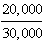 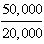 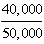 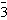 a.50%b.75%c.80%d.125% = 80%Good units produced200,000Units started in production250,000Processing time (budgeted hours)425Processing time (total hours)400Value-added processing time300a.75%b.44%c.80%d.125% = 80%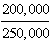 a.470 unitsb.500 unitsc.625 unitsd.667 units x  x  = 500 units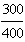 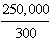 a.588b.625c.667d.833 = 833 unitsa.financial measuresb.environmental measuresc.business process measuresd.personnel measuresa.managers a way to judge past performance.b.stockholders a way to judge current performance.c.managers a way to forecast future performance.d.stockholders a way to tie strategy to profitability.a.organizational strategy and values.b.the cost management system.c.current organizational profitability.d.activity-based management concepts.InternalExternalMonetaryNon-monetarya.yes    no         no          yesb.no     yes        yes         noc.no     yes        no          yesd.yes    yes        yes         yesa.records the variances between budgeted and actual revenues and expenses.b.can be used at multiple organizational levels by redefining the categories and measurements.c.is most concerned with organizational financial solvency and business processes.d.all of the above.a.Rapid time-to-market of new productsb.Corporate financial profitsc.On-time deliveryd.Decrease in reworked productsa.Rapid time-to-market of new productsb.Corporate financial profitsc.Low employee turnoverd.Decrease in reworked productsa.Rapid time-to-market of new productsb.Corporate financial profitsc.On-time deliveryd.Manufacturing cycle efficiencya.Market shareb.Customer retentionc.Percentage of sales from new productsd.Investment in intellectual capitala.consistency at all levels in the organization.b.adaptability to differing situations in the organization.c.efficiency of application to all individuals in the organization.d.flexibility to delay rewards although performance objectives have been met.a.organizational goalsb.location of firmc.competitiond.number of subsidiariesa.on a periodic basis.b.based on results achieved.c.using ESOPs.d.on a piece rate basis.a.different from monetary rewardsb.the same thing as a salary elementc.provided to all employee groups.d.available to top management whose performance exceeds targeted objectivesa.set performance rewardsb.identify performance measuresc.determine rewardd.identify critical success factorsa.are not needed in a performance-based plan.b.must be stated for a performance-based plan to work.c.are essential for a periodic compensation plan to be successful.d.are unnecessary for a merit pay plan.a.a contingent amount of pay that is earned by managers whose subunits meet a target rate of return.b.always for a limited period of time and must be re-earned each period.c.any pay earned when the company is profitable.d.a pay increment received when a specific performance level is achieved.a.is always paid in stock options.b.is the sole source of pay an employee receives from his/her employer.c.is received in addition to the basic wage and is dependent upon performance exceeding some performance objective.d.can only apply to individual performance.a.is a suitable pay plan for low-IQ workers.b.involves a salary plus pay for each unit produced or carried out.c.encourages quality output.d.does not encourage workers to look at the company's well being.a.monthly salaryb.cafeteria planc.profit sharingd.pensionsa.profit sharingb.pensionsc.piece rated.merit paya.piece rateb.health insurancec.pensionsd.profit sharinga.will encourage short term earnings growth patterns.b.will encourage employees to take a longer term perspective regarding their performance in the company.c.is not suitable for hourly or salaried employees.d.is common for management in American firms.a.stock appreciation rights.b.an ESOP.c.profit sharing.d.merit pay.a.contingent payb.profit sharingc.cafeteria plansd.stock appreciation rightsa.fixed monthly or weekly salaries.b.the same salary structure for all groups of employees.c.no incentive for non-top management to improve performance.d.no need to include incentive compensation.a.are beginning to emphasize the long-term commitment executives should have in the firm.b.are considered comparable to packages earned by European and Asian executives.c.are shifting towards lower percentages of annual incentives.d.are shifting away from long-term awards.a.profit sharing.b.an employee stock option plan.c.contingent pay.d.monthly salary.a.health insuranceb.piece ratec.hourly wagesd.pensionsa.should be paid a base comparable to what he/she was earning domestically.b.will be paid more than corresponding managers in their home country.c.will always pay taxes in the country in which they are based.d.should receive retirement benefits based on local currencies.a.It is used to formulate the mission statement.b.It reflects the organization’s culture by identifying beliefs about what is important to the organization.c.It focuses on long-range plans for the organization.d.The values contained in the statement must be quantifiable.a.The mission statement should express an organization’s purpose.b.The mission statement should identify how an organization will meet the needs of its targeted customers.c.The mission statement must be communicated throughout the organization.d.All of the statements are true.a.What is it intended to do?b.How is it measured?c.How is the measurement different than that of RI?d.Why is EVA a better performance measure of RI?e.What is the major problem with using EVA as a long-term performance measure?a.The purpose of EVA is to more directly align the interests of common shareholders and managers.b.EVA = A/Tax profit - (market value of invested capital x cost of capital %).c.EVA uses after-tax profit, cost of capital and market value of assets invested. RI uses segment income, target rate of return and book value of assets invested.d.Because it recognizes that there may be a significant difference between book value and market value of assets. The market value of a company is reflected in stock prices which are another measure of performance evaluation.e.EVA includes the increased investment immediately even though significant income may not occur until sometime in the future. Most investments will show decreased short-term performance (EVA) and may cause a company to refuse projects that are profitable in the long-term (similar to shortcomings of the payback method).a.Each measure is based on accounting income which can be manipulated in the short-term by accounting methods used, which can differ between investment centers.b.The measurement of the asset base is affected by the choice of what to include, and may include items that relate to decisions made by prior managers.c.All measures focus primarily on how well the segments do in isolation with results compared to prior years for the same segment, rather than relative company-wide objectives.1.set strategic goals2.identify the critical success factors3.set the compensation strategy4.identify performance measures5.set performance rewards6.measure/monitor performance7.determine rewardsSales$3,000,000Profit margin10%Target return15%Residual income$ 60,000Sales$10,000,000Segment income1,500,000Assets6,000,000a.Compute the sales level that would generate a 20% return on investment.b.Assuming the rate of return is 15%, determine the level of sales that would generate $200,000 of residual income.AlphaBetaSales$600,000$300,000Var. cost of goods sold200,000150,000Fixed manufacturing costs50,00040,000Variable selling30,0005,000Fixed admin. (50% allocated)20,0004,000Fixed selling (20% allocated)50,00030,000Assets at cost800,000600,000Accumulated depreciation200,000100,000a.If Fraternity Corporation uses income to evaluate division managers, compute net income that should be used for that purpose given the limited data above.b.If Fraternity Corporation uses ROI to evaluate division managers and uses historical cost as the investment base, compute the ROI for Alpha and Beta.a.AlphaBetaBetaSalesSales$600,000 $300,000 $300,000 CGSCGS(250,000)(190,000)(190,000)Gross MarginGross Margin$350,000 $110,000 $110,000 Variable sellingVariable selling(30,000)(5,000)(5,000)Fixed adminFixed admin(10,000)(2,000)(2,000)Fixed sellingFixed selling (40,000) (24,000) (24,000)Controllable incomeControllable income$270,000 $ 79,000 $ 79,000 b.AlphaBetaBeta$270,000 x $800,000$270,000 x $800,000$270,000 x $800,000$79,000 x $600,000$79,000 x $600,000= 33.75%= 13.17%= 13.17%PeanutPlainNet income$ 60,000$100,000Capital investment$400,000$500,000a.If Charming Confections Company charges each division 12% for capital employed, compute residual income for the Peanut and Plain divisions.b.Compute the ROI for each division.a.PeanutPlainNet income$60,000 $100,000 Interest charge(48,000) (60,000)Residual income$12,000 $ 40,000 b.ROI$60,000 x $400,000$100,000 x $500,000= 15%= 20%Asset turnover2.5Profit margin6%Target rate of return on investments for RI13%Cost of capital10%Income tax rate40%Total assets at beginning of year$3,600,000Total assets at end of year5,300,000Total invested capital (annual average)8,000,000Sales9,000,000Variable operating costs3,650,000Direct fixed costs4,770,000Allocated fixed costs675,000a.For IFS, compute the segment margin and the average assets for the year.b.Based on segment margin and average assets, compute the profit margin, asset turnover and ROI.c.Evaluate the ROI performance of IFS.d.Using your answers from part b., compute the residual income of IFS.e.Compute the EVA of IFS. Why are the EVA and RI levels different?f.Based on the data given in the problem, discuss why ROI, EVA and RI may be inappropriate measures of performance for IFS.a.Sales$9,000,000 Variable costs(3,650,000)Direct fixed costs(4,770,000)Segment margin$  580,000 b.Profit margin = $580,000 / $9,000,000 = 6.44%Asset turnover = $9,000,000 / $4,450,000 = 2.02ROI = $580,000 / $4,450,000 = 13%c.The target ROI for the division was 2.5 x 6 = 15%. The division generated an ROI of only 13%. Thus the division did not achieve its target rate of return. The poor performance resulted from the divisions failure to achieve its targeted asset turnover.d.RI = $580,000 - (13% x $4,450,000)e.After-tax profits = pretax income - taxesf.ROI, RI and EVA are measures of short-term performance. These measures may be particularly inappropriate for divisions that have long-term missions (such as high growth). In this case, the relatively large growth and assets of IFS from the beginning of the period to the end of the period may indicate this division is oriented to growth. If so, the ROI, RI and EVA measures will provide an incentive contrary to the growth mission.Total units attempted6,000,000Good units manufactured4,800,000Processing time (total hours)800Value-added processing time600a.How many defective units were produced?b.Compute manufacturing cycle efficiency.c.Compute process productivity.d.Compute process quality yield.e.Compute hourly throughput.a.Defective units = 6,000,000 - 4,800,000 = 1,200,000b.MCE = 600 ( 800 = 75%c.Process productivity = 6,000,000 ( 600 = 10,000 units per hourd.Process quality yield = 4,800,000 ( 6,000,000 = 80%e.Throughput = 10,000 x .75 x .8 = 6,000 dolls per hour